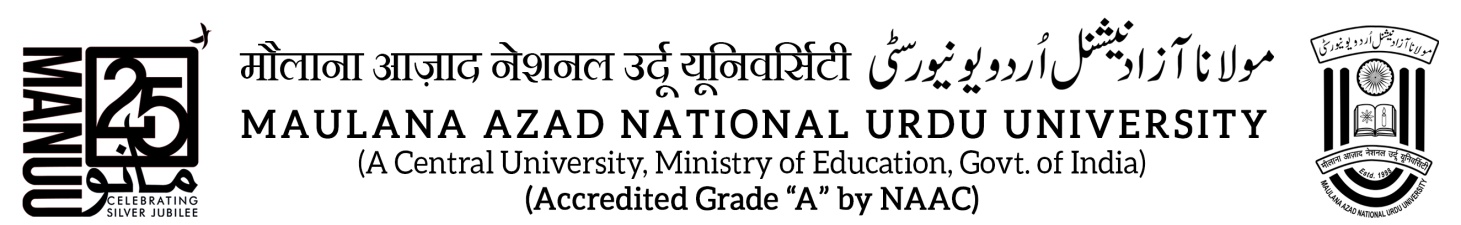 APPLICATION FORM FOR UPGRADATION / PROMOTION UNDER                                                                       UGC - CAREER ADVANCEMENT SCHEME (CAS)(May - 2022)Application for promotion from Level____________ to Level____________ PART AGENERAL INFORMATION AND ACADEMIC BACKGROUND21.       Academic Qualifications:22. Research Degree(s):In case of M.Phil./Ph.D. Examination, an attested copy of the degree & the result notification for the same be attached. 23. Knowledge of Urdu: Whether you possess the knowledge of Urdu reading, writing and speaking (Please tick YES/NO). If Yes, proof must be furnished (Encl No……………..)24. Degrees/Certificates acquired after joining services of MANUU: 25.   Record of Academic Service prior to joining MANUU: 26. Record of Service in MANUU from the date of joining:27. Teaching experience: 	PG Classes (in Years):………… Period: From ………………. To………………….UG Classes (in Years):………… Period: From ………………. To………………….28. Research Experience excluding years spent in acquiring M.Phil./Ph.D. degrees            (in years): (i)	Years of Guiding Ph.D. / M.Phil..:………………………(ii) 	Total No. of Papers Published: (Not Abstract. Please attach full Papers only)a) International Journals………………………	 	b) National Journals……………………………	 	c) State Level Journals………………………..(iii) 	Total No. of Conferences/Seminars/Workshops Attended & Papers Presented: 29. 	Awards/Prizes/Honours/Recognitions:	1._____________________________________________________________	2._____________________________________________________________ 30. Field of Specialization under the Subject/Discipline __________________________________________________________________________________________________________31. Orientation Programme / Refresher Course attended (Only UGC Recognized): 32. Any Other Training Program/Summer School/QIP/FIP/MDP/FDP etc attended: 33. 	Your vision for the Department / School:____________________________________________________________________________________________________________________________________________________________________________________________________________________________________________________________________34. 	Your contribution to the Department / School/ Discipline and University:____________________________________________________________________________________________________________________________________________________________________________________________________________________________________________________________________35. 	Future Academic Development Plan for self as well as Department / School:____________________________________________________________________________________________________________________________________________________________________________________________________________________________________________________________________36. 	Any Other relevant information:____________________________________________________________________________________________________________________________________________________________________________________________________________________________________________________________________Signature of the Candidate PART-BAs per clause 6.0 VII.A read with 6.4.I and Appendix-II of the UGC (Minimum Qualifications for Appointment of Teachers and Other Academic Staff in Universities and Colleges and Measures for the Maintenance of Standards in Higher Education) Regulations, 2018 adopted by the Academic Council vide Resolution No. 32.4.09 dated 04.10.2018 and Executive Council Resolution No. 71.4.2 dated 27.08.2018SELF ASSESSMENT CUM PERFORMANCE APPRAISAL FORM For the Assessment year ……………………(To be filled by the Staff Concerned and Head of the Department)Regularity of attending library (calculated in terms of percentage of days attended to the total numbers of days he/she is expected to attend). While attending to the library, the individual is expected to undertake, inter alia, following items of work:Note: 	90% & above 				- 	Good	Below 90% but 80% & above		-	Satisfactory	Less than 80% 			- 	Not Satisfactory Note:It is recommended to use ICT technology to monitor the attendance of library staff and compute the criteria of assessment.The Librarian must submit evidence of published paper, participation certificate for refresher or methodology course, successful research guidance from Head of the Department of the concerned department, project completion. The system of tracking user grievance and the extend of grievance redressal details may also be made available to the CAS promotion committee.Place:……………..						        Signature of the applicant Date: ……………..	                                         Signature of the University Librarian/HoD Signature of the Director, IQAC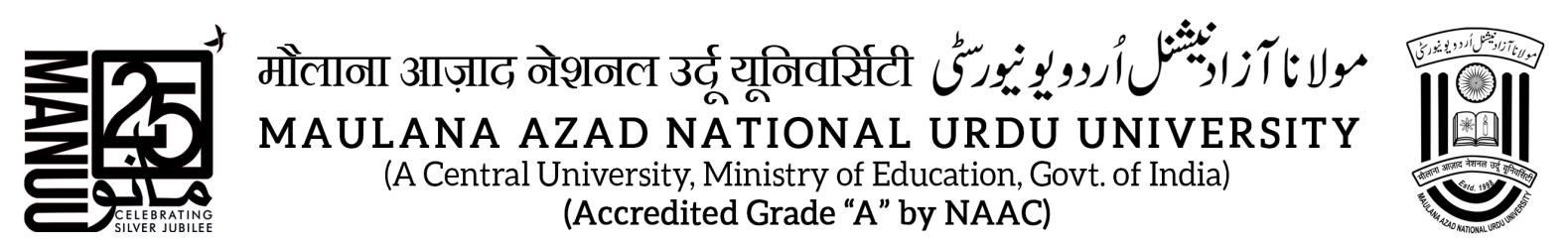 ACKNOWLEDGEMENTReceived 05 sets of applications under Career Advancement Scheme (May - 2022) for Level:___________  to Level:__________ from ________________________________________ Designation_______________________ posted at__________________________ in response to notification dated: 21.05.2022.Date:____________						     Signature of the ReceiverPeriod of Assessment for Promotion :From……………………..… to ………………….……Date of appearing before the last Selection Committee (if appeared):………………………………Date of appearing before the last Selection Committee (if appeared):………………………………Date of appearing before the last Selection Committee (if appeared):………………………………Total Academic/Research Scores as per Appendix II, Table 2 (UGC Regulations 2018):………….Total Academic/Research Scores as per Appendix II, Table 2 (UGC Regulations 2018):………….Total Academic/Research Scores as per Appendix II, Table 2 (UGC Regulations 2018):………….Name (in Block Letters):Date of Birth & Age:Father’s Name (in Block Letters):Mother’s Name (in Block Letters):Husband’s Name (in case of married women):Current Designation:Date of Joining:Date of Confirmation:Department:Subject / Discipline (For faculty of Distance Education):Present Place of Posting:Date of initial appointment:Date of Last Promotion (Enclosure No………………..):Date of eligibility for promotion for the stage applied:Please indicate whether you belong to SC/ST/OBC/PWD:Address for Correspondence (with Pin code):Permanent Address (with Pin code):Cell Number:Alternate Number:Email Address:ExaminationName of the Board/ UniversityYear of Passing% of Marks obtainedDivisionSubjects studiedEnclosure No.SSC10+2B.A./B.Sc./B.Com/B.E./B.Tech./otherM.A./M.Sc./M.Com./M.E./M.Tech./OtherNET/SLET/SET/ GATEOther Degrees       (if any) DegreeTitleDate of AwardUniversityEnclosure No.M.Phil.Ph.D.D.Sc. / D.Litt.ReadingYesNoWritingYesNoSpeakingYesNoExaminationUniversityYear% of marks obtainedDivision & DistinctionEnclosure No.Name of  Employer/ InstitutionDesignationDurationDurationNature of appointment (Regular/Temp/Adhoc/Part-timeScale of PayNature of Duties Enclosure No.Name of  Employer/ InstitutionDesignationFromToNature of appointment (Regular/Temp/Adhoc/Part-timeScale of PayNature of Duties Enclosure No.DesignationDepartmentDuration Duration ExperienceExperiencePay Scale / GradeEncl. No.DesignationDepartmentFromToYearMonthPay Scale / GradeEncl. No.Please clearly specify the period of Leave without Pay :Please clearly specify the period of Leave without Pay :Please clearly specify the period of Leave without Pay :Please clearly specify the period of Leave without Pay :Please clearly specify the period of Leave without Pay :Please clearly specify the period of Leave without Pay :Please clearly specify the period of Leave without Pay :Please clearly specify the period of Leave without Pay :AttendedAttended and Presented papers InternationalNationalState LevelName of the CourseOrganizing AgencyDuration of CourseDuration of CourseNo. of DaysEnclosure No.Name of the CourseOrganizing AgencyFromToNo. of DaysEnclosure No.Name of the CourseOrganizing AgencyDuration of CourseDuration of CourseNo. of DaysEnclosure No.Name of the CourseOrganizing AgencyFromToNo. of DaysEnclosure No.Sl. NoActivityPlease specify on the activities involved during the academic year & supporting documentsGrading  by the University Librarian/ Head of the DepartmentVerified by the IQACEncl. No.i.Library Recourse and Organization and Maintenance of books, journals and reports.ii.Provisions of Library reader services such as literature retrieval services to researchers and analysis of report.iii.Assistance towards updating institutional website.Sl. NoActivityPlease specify on the activities involved during the academic year & supporting documentsGrading  by the University Librarian/Head of the DepartmentVerified by the IQACEncl. No.(2)Conduct of Seminars/Workshops related to library activity or on specific books or genre of books.Good:              -    1 National level seminar/workshop+1 State/Institution level workshop/seminarSatisfactory   -     1 National level seminar/workshop or 1 state level seminar / workshop + 1 institutional level                 seminar workshop or 4 institution seminar/workshopUnsatisfactory -  Not falling in above two categoriesGood:              -    1 National level seminar/workshop+1 State/Institution level workshop/seminarSatisfactory   -     1 National level seminar/workshop or 1 state level seminar / workshop + 1 institutional level                 seminar workshop or 4 institution seminar/workshopUnsatisfactory -  Not falling in above two categoriesGood:              -    1 National level seminar/workshop+1 State/Institution level workshop/seminarSatisfactory   -     1 National level seminar/workshop or 1 state level seminar / workshop + 1 institutional level                 seminar workshop or 4 institution seminar/workshopUnsatisfactory -  Not falling in above two categoriesGood:              -    1 National level seminar/workshop+1 State/Institution level workshop/seminarSatisfactory   -     1 National level seminar/workshop or 1 state level seminar / workshop + 1 institutional level                 seminar workshop or 4 institution seminar/workshopUnsatisfactory -  Not falling in above two categoriesGood:              -    1 National level seminar/workshop+1 State/Institution level workshop/seminarSatisfactory   -     1 National level seminar/workshop or 1 state level seminar / workshop + 1 institutional level                 seminar workshop or 4 institution seminar/workshopUnsatisfactory -  Not falling in above two categoriesGood:              -    1 National level seminar/workshop+1 State/Institution level workshop/seminarSatisfactory   -     1 National level seminar/workshop or 1 state level seminar / workshop + 1 institutional level                 seminar workshop or 4 institution seminar/workshopUnsatisfactory -  Not falling in above two categories(3)If library has a computerized database thenORIf library does not have a computerized databaseGood: 100% of physical books and journals in computerized databaseSatisfactory: At least 99% of physical books and journals in computerized databaseUnsatisfactory: Not falling under good or unsatisfactory                               ORGood: 100% Catalogue database made up to dateSatisfactory: 90% Catalogue database made up to dateUnsatisfactory: Catalogue database not upto mark(To be verified in random by the CAS Promotion Committee)Good: 100% of physical books and journals in computerized databaseSatisfactory: At least 99% of physical books and journals in computerized databaseUnsatisfactory: Not falling under good or unsatisfactory                               ORGood: 100% Catalogue database made up to dateSatisfactory: 90% Catalogue database made up to dateUnsatisfactory: Catalogue database not upto mark(To be verified in random by the CAS Promotion Committee)Good: 100% of physical books and journals in computerized databaseSatisfactory: At least 99% of physical books and journals in computerized databaseUnsatisfactory: Not falling under good or unsatisfactory                               ORGood: 100% Catalogue database made up to dateSatisfactory: 90% Catalogue database made up to dateUnsatisfactory: Catalogue database not upto mark(To be verified in random by the CAS Promotion Committee)Good: 100% of physical books and journals in computerized databaseSatisfactory: At least 99% of physical books and journals in computerized databaseUnsatisfactory: Not falling under good or unsatisfactory                               ORGood: 100% Catalogue database made up to dateSatisfactory: 90% Catalogue database made up to dateUnsatisfactory: Catalogue database not upto mark(To be verified in random by the CAS Promotion Committee)Good: 100% of physical books and journals in computerized databaseSatisfactory: At least 99% of physical books and journals in computerized databaseUnsatisfactory: Not falling under good or unsatisfactory                               ORGood: 100% Catalogue database made up to dateSatisfactory: 90% Catalogue database made up to dateUnsatisfactory: Catalogue database not upto mark(To be verified in random by the CAS Promotion Committee)Good: 100% of physical books and journals in computerized databaseSatisfactory: At least 99% of physical books and journals in computerized databaseUnsatisfactory: Not falling under good or unsatisfactory                               ORGood: 100% Catalogue database made up to dateSatisfactory: 90% Catalogue database made up to dateUnsatisfactory: Catalogue database not upto mark(To be verified in random by the CAS Promotion Committee)(4)Checking inventory and extend of missing booksGood: Checked inventory and missing books less than 0.5%Satisfactory: Checked inventory and missing books less than 1%Unsatisfactory: Did not check inventoryORChecked inventory and missing books 1% or moreGood: Checked inventory and missing books less than 0.5%Satisfactory: Checked inventory and missing books less than 1%Unsatisfactory: Did not check inventoryORChecked inventory and missing books 1% or moreGood: Checked inventory and missing books less than 0.5%Satisfactory: Checked inventory and missing books less than 1%Unsatisfactory: Did not check inventoryORChecked inventory and missing books 1% or moreGood: Checked inventory and missing books less than 0.5%Satisfactory: Checked inventory and missing books less than 1%Unsatisfactory: Did not check inventoryORChecked inventory and missing books 1% or moreGood: Checked inventory and missing books less than 0.5%Satisfactory: Checked inventory and missing books less than 1%Unsatisfactory: Did not check inventoryORChecked inventory and missing books 1% or moreGood: Checked inventory and missing books less than 0.5%Satisfactory: Checked inventory and missing books less than 1%Unsatisfactory: Did not check inventoryORChecked inventory and missing books 1% or moreSl. NoActivityPlease specify on the activities involved during the academic year & supporting documentsGrading  by the University Librarian/Head of the DepartmentVerified by the IQACEncl. No.5(i)Digitization of books database in institution having no computerization database.(ii)Promotion of library networks(iii)Systems in place for dissemination of information relating to books and other resources(iv)Assistance in college administration and governance related work including work done during admissions, examinations and extracurricular activities(v)Design and off short-term courses for users(vi)Publications of at least one research paper in UGC approved journalsNote: 	Good: Involved in any two activitiesSatisfactory: At least one activity Unsatisfactory: Not involved / undertaken any of the activities Overall Grading: Good: Good in Item 1 and satisfactory/good in any two other items including Item 4.Satisfactory: Satisfactory in Item 1 and Satisfactory/ good in any other two items including Item 4. Not Satisfactory: If neither good nor satisfactory in overall gradingNote: 	Good: Involved in any two activitiesSatisfactory: At least one activity Unsatisfactory: Not involved / undertaken any of the activities Overall Grading: Good: Good in Item 1 and satisfactory/good in any two other items including Item 4.Satisfactory: Satisfactory in Item 1 and Satisfactory/ good in any other two items including Item 4. Not Satisfactory: If neither good nor satisfactory in overall gradingNote: 	Good: Involved in any two activitiesSatisfactory: At least one activity Unsatisfactory: Not involved / undertaken any of the activities Overall Grading: Good: Good in Item 1 and satisfactory/good in any two other items including Item 4.Satisfactory: Satisfactory in Item 1 and Satisfactory/ good in any other two items including Item 4. Not Satisfactory: If neither good nor satisfactory in overall gradingNote: 	Good: Involved in any two activitiesSatisfactory: At least one activity Unsatisfactory: Not involved / undertaken any of the activities Overall Grading: Good: Good in Item 1 and satisfactory/good in any two other items including Item 4.Satisfactory: Satisfactory in Item 1 and Satisfactory/ good in any other two items including Item 4. Not Satisfactory: If neither good nor satisfactory in overall gradingNote: 	Good: Involved in any two activitiesSatisfactory: At least one activity Unsatisfactory: Not involved / undertaken any of the activities Overall Grading: Good: Good in Item 1 and satisfactory/good in any two other items including Item 4.Satisfactory: Satisfactory in Item 1 and Satisfactory/ good in any other two items including Item 4. Not Satisfactory: If neither good nor satisfactory in overall gradingNote: 	Good: Involved in any two activitiesSatisfactory: At least one activity Unsatisfactory: Not involved / undertaken any of the activities Overall Grading: Good: Good in Item 1 and satisfactory/good in any two other items including Item 4.Satisfactory: Satisfactory in Item 1 and Satisfactory/ good in any other two items including Item 4. Not Satisfactory: If neither good nor satisfactory in overall grading